SOCIAL WORKERS ONE DAY HIRING EVENT





















































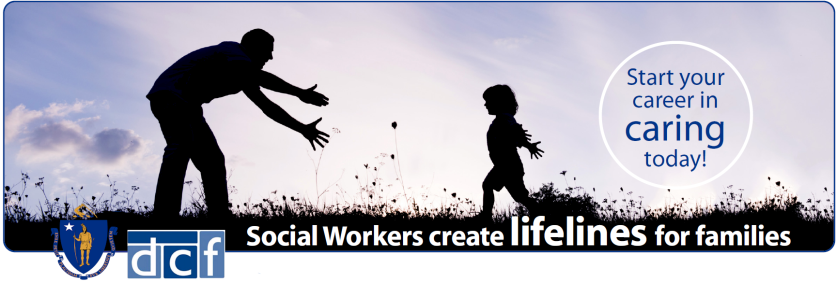 







\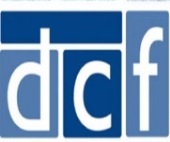 
Saturday 3/7/20 – 10:00 a.m. to 1:00 p.m.
Department of Children and Families – Robert Van Wart Area Office
112 Industry Avenue, Springfield, MA 01104RESCHEDULE DATE: Saturday, March 14, 2020 – PLEASE CALL 617-348-9452 IF INCLEMENT WEATHERHiring for this Area Office ONLY

ALL CANDIDATES ARE STRONGLY ENCOURAGED TO REGISTER:  www.mass.gov/eohhscareers
DCF is an Equal Opportunity / Affirmative Action Employer.  Females, minorities, veterans, and persons with disabilities are strongly encouraged to apply.Reasonable Accommodation: If you require an ADA accommodation, please contact Chantal St. Fleur, (617) 348-8471, TTY (617) 348-5193 or email at chantal.stfleur@massmail.state.ma.us. Ms. St. Fleur must receive your request for an accommodation no later than two weeks prior to the date of this event. For those who request an accommodation after this date, every effort will be made to provide a reasonable accommodation; however, we may not be able to do so given potential time constraints. 